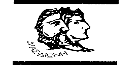 ΕΛΛΗΝΙΚΗ ΔΗΜΟΚΡΑΤΙΑ           ΝΟΜΟΣ ΘΕΣΠΡΩΤΙΑΣ     ΔΗΜΟΣ ΦΙΛΙΑΤΩΝΓΡΑΦΕΙΟ ΔΗΜΟΤΙΚΟΥ ΣΥΜΒΟΥΛΙΟΥΠληρ.: Λώλη Άννα - ΜαρίαΤαχ. Διεύθυνση: Ελ. Βενιζέλου 8Τ.Κ. 46 300 – ΦιλιάτεςΤΗΛ.: 26643 60155FAX: 26640 22989E-mail: ds.filiates@gmail.comE-mail:ds.filiates@gmail.comΦιλιάτες,15/6/2023Αριθμ. Πρωτ:4338	Βαθμός προτεραιότητας: ΕΠΕΙΓΟΝΠΡΟΣΘΕΜΑ:«12ηΠρόσκληση σύγκλησης Δημοτικού Συμβουλίου »Καλείστε σε τακτική συνεδρίαση του Δημοτικού Συμβουλίου Φιλιατών δια ζώσης που θα γίνει στην αίθουσα συνεδριάσεων του Δημαρχιακού Μεγάρου (Ελευθερίου Βενιζέλου 8), στις 21 Ιουνίου 2023, ημέρα Τετάρτη  και ώρα 18:30 σύμφωνα με τις διατάξεις του άρθρου 67 του ν.3852/2010, όπως αυτό αντικαταστάθηκε από το άρθρο 74 του ν.4555/2018 και την υπ’ αριθμ. 375/2-6-2022 εγκύκλιο του ΥΠΕΣ, για συζήτηση και λήψη αποφάσεων στα παρακάτω θέματα:5η Αναμόρφωση τεχνικού προγράμματος και προϋπολογισμού Οικ. Έτους 2023 του Δήμου Φιλιατών.         -Εισηγητές: Αντιδήμαρχος κ.Κατσάρης Πέτρος και κα Παππά – Μάλλιου ΟυρανίαΈγκριση Απολογισμού Οικ. Έτους 2022 της Σχολικής Επιτροπής Πρωτοβάθμιας Εκπαίδευσης Δήμου Φιλιατών.Εισηγητής : Αντιδήμαρχος κα Παππά – Μάλλιου ΟυρανίαΚατανομή χρηματοδότησης στις Σχολικές Επιτροπές για λειτουργικές Δαπάνες Σχολικών Μονάδων έτους 2023 – Β΄Κατανομή.Εισηγητής : Αντιδήμαρχος κα Παππά – Μάλλιου ΟυρανίαΈκφραση γνώμης επί του περιεχομένου του φακέλου Μελέτης Περιβαλλοντικών επιπτώσεων ( Μ. Π.Ε. ) του έργου ( Υποκατηγορία Α1 , ομάδα 1η , α/α  ):4) : << Εκπόνηση μελέτης περιβαλλοντικών επιπτώσεων και οικολογική αξιολόγηση στο οδικό τμήμα Ηγουμενίτσα  - Σαγιάδα – Μαυρομάτι του Κάθετου άξονα 30 της Εγναντίας οδού- κωδ. Αναφοράς 5719, Δ.Ε. Ηγουμενίτσας Δήμος Ηγουμενίτσας, Δ.Ε. Σαγιάδας, Δ. Φιλιατών, Π.Ε. Θεσπρωτίας , Περιφέρειας Ηπείρου>>.    -Εισηγητής:Δήμαρχος κ. Παππάς Σπυρίδων5.  Έκφραση γνώμης επί του περιεχομένου του φακέλου Μελέτης Περιβαλλοντικών επιπτώσεων ( Μ. Π.Ε. ) του έργου ( Υποκατηγορία Α1 , ομάδα 10η : << Κατασκευή και λειτουργία Αιολικού Σταθμού παραγωγής ηλεκτρικής ενέργειας ( ΑΣΠΗΕ) με διακριτική ονομασία << ΠΛΑΙΣΙΟ>>, ισχύος 58,5 ΜW , στη θέση << ΠΟΥΛΙΑ – ΚΟΤΣΙΟΝ-ΦΑΡΜΑΚΟΒΟΥΝΙ>> και των συνοδών του έργου στις Δ.Ε. Φιλιατών και Σαγιάδας , του Δήμου  Φιλιατών, Π.Ε. Θεσπρωτίας , Περιφέρειας Ηπείρου>>.    -Εισηγητής:Δήμαρχος κ. Παππάς ΣπυρίδωνΈγκριση σύναψης σύμβασης διαδημοτικής συνεργασίας με το Δήμο Ηγουμενίτσας σε θέματα υπηρεσίας Δόμησης.    -Εισηγητής:Δήμαρχος κ. Παππάς Σπυρίδων4η Επικαιροποίηση Προγραμματικής Σύμβασης μεταξύ του Δήμου Φιλιατών και Νομικού Προσώπου ΟΚΠΠΠΑΔΗΦ για τη λειτουργία του Προγράμματος << Κέντρα Ημερήσιας Φροντίδας Ηλικιωμένων (ΚΗΦΗ) Δήμου Φιλιατών.      Εισηγητής : Πρόεδρος ΟΚΠΠΠΑΔΗΦ κα Ευθυμίου Ελένη, Αντιδήμαρχος κα Παππά – Μάλλιου  Ουρανία8.  Χορήγηση παράτασης προθεσμίας περαίωσης του έργου «Ασφαλτόστρωση δρόμου από Παλαιοχώρι προς Δονάτο»  του Δήμου Φιλιατών-Εισηγητής: Αντιδήμαρχος κ. Κατσάρης Πέτρος9.Χορήγηση  παράτασης προθεσμίας περαίωσης του έργου «Έργα αποκατάστασης υποδομών από θεομηνίες στο Δήμο Φιλιατών Περ. Ηπείρου»  του Δήμου Φιλιατών.- Εισηγητής: Αντιδήμαρχος κ. Κατσάρης Πέτρος10.Χορήγηση  παράτασης προθεσμίας περαίωσης του έργου «Κατασκευή τεχνικών έργων αντιστήριξης στη Δ.Ε. Φιλιατών»  του Δήμου Φιλιατών.- Εισηγητής: Αντιδήμαρχος κ. Κατσάρης Πέτρος11.Χορήγηση  παράτασης προθεσμίας περαίωσης του έργου «Αντικατάσταση δικτύων ύδρευσης στη Δ.Ε. Φιλιατών»  του Δήμου Φιλιατών.- Εισηγητής: Αντιδήμαρχος κ. Κατσάρης Πέτρος12.Χορήγηση  παράτασης προθεσμίας περαίωσης του έργου «Διαμόρφωση κοινόχρηστων χώρων στην κοινότητα Σαγιάδας»  του Δήμου Φιλιατών.-Εισηγητής: Αντιδήμαρχος κ. Κατσάρης Πέτρος 13.Χορήγηση  παράτασης προθεσμίας περαίωσης του έργου «Κατασκευή τοιχίων αντιστήριξης σε κοινότητες του Δήμου Φιλιατών»  του Δήμου Φιλιατών.Αντιδήμαρχος Κ. Κατσάρης ΠέτροςΧορήγηση  παράτασης προθεσμίας περαίωσης του έργου «Αντικατάσταση – Συντήρηση δικτύου ύδρευσης από γέφυρα Νεράιδας έως Κοινότητα Αετού»  του Δήμου Φιλιατών.- Αντιδήμαρχος κ. Κατσάρης Πέτρος15.Χορήγηση  παράτασης προθεσμίας περαίωσης του έργου «Κατασκευή πλατείας στην Κοινότητα Κεραμίτσας»  του Δήμου Φιλιατών.- Αντιδήμαρχος κ. Κατσάρης Πέτρος16.Έγκριση πρωτοκόλλου προσωρινής και οριστικής παραλαβής του έργου «Επέκταση ηλεκτροφωτισμού στην κοινότητα Ελαίας» του Δήμου Φιλιατών.- Αντιδήμαρχος κ. Κατσάρης Πέτρος17.  Χορήγηση παράτασης προθεσμίας του έργου "Αποκατάσταση ομβρίων υδάτων στις Κοινότητες Ασπροκκλησίου, Αχλαδέας, Γολάς, Σίδερης, Παλαιοχωρίου", του Δήμου Φιλιατών.- Αντιδήμαρχος κ. Κατσάρης Πέτρος18.Χορήγηση παράτασης προθεσμίας περαίωσης του έργου «ΕΝΕΡΓΕΙΑΚΗ ΑΝΑΒΑΘΜΙΣΗ ΔΗΜΑΡΧΙΑΚΟΥ ΜΕΓΑΡΟΥ ΦΙΛΙΑΤΩΝ»  του Δήμου Φιλιατών- Αντιδήμαρχος κ. Κατσάρης Πέτρος19. Ορισμός μελών για τη συγκρότηση Επιτροπής Κατασκηνώσεων και Φιλοξενίας Σαγιάδας.     -Εισηγητής:Δήμαρχος κ. Παππάς Σπυρίδων20. Ανάκληση της υπ΄αριθμ. 181/2000 απόφαση του Δ.Σ με θέμα: Παραχώρηση χρήσης ακινήτου (καταργημένο)ΔΣ Ελαίας στην Η΄Εφορεία Αρχαιοτήτων>>.Εισηγήτρια : κα Παππά – Μάλλιου Ουρανία21. Δωρεάν παραχώρηση χρήσης χώρου στον Πολιτιστικό Σύλλογο Ελαίας μη λειτουργούντος δημοτικού σχολείου στο συνοικισμό Ελαίας Φιλιατών .Εισηγήτρια : κα Παππά – Μάλλιου Ουρανία                                  Ο ΠΡΟΕΔΡΟΣ ΤΟΥ ΔΗΜΟΤΙΚΟΥ ΣΥΜΒΟΥΛΙΟΥ                                                   ΙΩΑΝΝΗΣ Τ. ΜΠΟΡΟΔΗΜΟΣΚΟΙΝΟΠΟΙΗΣΗ :κ  Γιόγιακα Βασίλειο– Βουλευτής Ν. Θεσπρωτίαςκ. Θωμά Πιτούλη Αντιπεριφερειάρχη  Περιφερειακής Ενότητας ΘεσπρωτίαςΠεριφερειακούς Συμβούλους Περιφερειακής Ενότητας ΘεσπρωτίαςΔήμαρχο ΗγουμενίτσαςΔήμαρχο ΣουλίουΠρόεδρο Δημοτικού Συμβουλίου Δήμου ΗγουμενίτσαςΠρόεδρο Δημοτικού Συμβουλίου Δήμου ΣουλίουΕμπορικό Σύλλογο ΦιλιατώνΜ.Μ.Ε.10.Κόμματα Ελληνικού Κοινοβουλίου11. Εκπρόσωπο συλλόγου  εργαζομένων Ο.Τ.Α. Θεσπρωτίαςα) Δήμαρχο Φιλιατώνκ.  Παππά Σπυρίδων(β) Αντιδημάρχους κ.κ.1. Γκίκας Θωμάς2.  Παππά – Μάλλιου Ουρανία3. Κατσάρης Πέτρος4.Τσότσης Δημήτριος5. Ντάφλου Ευθυμία ( Έφη)(γ) Τακτικά Μέλη Δ.Σ.κ.κ.1. Πανταζάκος Μιχαήλ2. Ευθυμίου Βρακά Ελένη3.Σκόδρας Βασίλειος4.Ζιάκας Γρηγόριος – Γραμματέας Δ.Σ.5. Καίσαρη Παρασκευή6. Μπέλλος Παύλος7 .Σκεύης Δημήτριος8.Φερεντίνος Σπυρίδων9.Κολιομίχος Σπυρίδων10.Λένης Φίλιππος11.Τόλης Χριστόφορος12. Μπέλλος ΄Αρης- Παναγιώτης13.Λιανός Ευάγγελος- Αντιπρόεδρος Δ.Σ.14. Καψάλης Δημήτριος15. Ρέγκας Λαέρτης(δ) Προέδρους Κοινοτήτων